ATZINUMS Nr. 22/12-3.8/113par atbilstību ugunsdrošības prasībāmAtzinums iesniegšanai derīgs sešus mēnešus.Atzinumu var apstrīdēt viena mēneša laikā no tā spēkā stāšanās dienas augstākstāvošai amatpersonai:Atzinumu saņēmu:20____. gada ___. ___________DOKUMENTS PARAKSTĪTS AR DROŠU ELEKTRONISKO PARAKSTU UN SATURLAIKA ZĪMOGU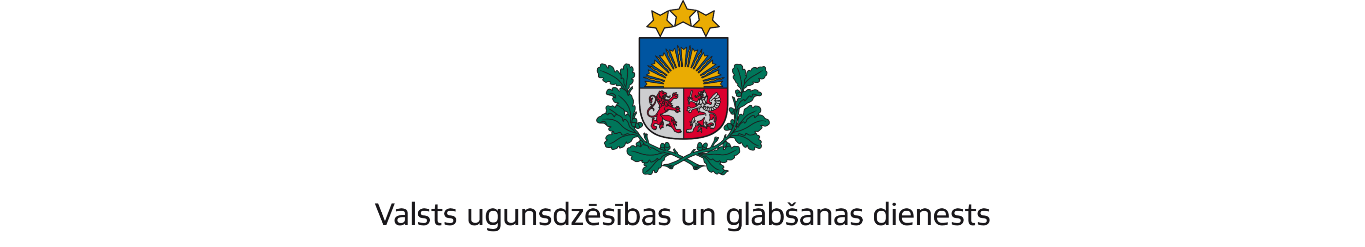 KURZEMES REĢIONA BRIGĀDEGanību iela 63/67, Liepāja, LV-3401; tālr.:63404475; e-pasts: kurzeme@vugd.gov.lv, www.vugd.gov.lvTalsiTalsu novada Sporta skola(izdošanas vieta)(juridiskās personas nosaukums vai fiziskās personas vārds, uzvārds)22.06.2022.Reģistrācijas Nr. 90009113532(datums)(juridiskās personas reģistrācijas numurs vai fiziskās personās kods)Kareivju iela 12, Talsi,Talsu novads, LV-3201(juridiskās vai fiziskās personas adrese)1.Apsekots: Talsu Valsts ģimnāzijas aktu zāle.(apsekoto būvju, ēku vai telpu nosaukums)2.Adrese: Brīvības iela 29, Talsi, Talsu novads LV-3201.3.Īpašnieks (valdītājs): Talsu novada pašvaldība, reģ. Nr.90009113532,(juridiskās personas nosaukums vai fiziskās personas vārds, uzvārds)Talsi, Kareivju iela 7, Talsu novads LV-3201.(juridiskās personas reģistrācijas numurs vai fiziskās personas kods; adrese)4.Iesniegtie dokumenti: Mārtiņa Maķevica iesniegums, Valsts ugunsdzēsībasun glābšanas dienesta Kurzemes reģiona brigādē reģistrēts 2022.gada14.jūnijā ar Nr. 22/12-1.11/420.5.Apsekoto būvju, ēku vai telpu raksturojums: Ēkas aktu zāle ir aprīkota ar automātisko ugunsgrēka atklāšanas un trauksmes signalizācijas sistēmu,automātisko ugunsgrēka izziņošanas sistēmu, iekšējā ugunsdzēsības ūdensvada krāniem un ir nodrošināta ar ugunsdzēsības aparātiem.6.Pārbaudes laikā konstatētie ugunsdrošības prasību pārkāpumi: Nav.7.Slēdziens: Atbilst ugunsdrošības prasībām, nav iebildumu diennakts nometnes organizēšanai no 2022.gada 17.jūlija līdz 2022.gada 22.jūlijam.    8.Atzinums izsniegts saskaņā ar: Ministru kabineta 2009.gada 1.septembranoteikumu Nr.981 „Bērnu nometņu organizēšanas un darbības kārtība”8.5.apakšpunkta prasībām.(normatīvais akts un punkts saskaņā ar kuru izdots atzinums)9.Atzinumu paredzēts iesniegt: Valsts izglītības satura centram.(iestādes vai institūcijas nosaukums, kur paredzēts iesniegt atzinumu)Valsts ugunsdzēsības un glābšanas dienesta Kurzemes reģiona brigādes komandierim, Ganību ielā 63/67, Liepājā, LV-3401.(amatpersonas amats un adrese)Valsts ugunsdzēsības un glābšanas dienesta Kurzemes reģiona brigādes Ugunsdrošības uzraudzības un civilās aizsardzības nodaļas inspektors*A.Štefaņuks(amatpersonas amats)(paraksts)(v. uzvārds)(juridiskās personas pārstāvja amats, vārds, uzvārds vai fiziskās personas vārds, uzvārds; vai atzīme par nosūtīšanu)(paraksts)